Zajęcia logopedyczneDzień dobry :DPoznajemy części ciała cd. Dziś proponuję dwie zabawy rozwijające słownik, uwagę, pamięć, gest wskazywania oraz koordynację wzrokowo-ruchową.Propozycja 1 Zabawa „Pokaż, gdzie jest”.W załączniku 1 umieściłam wierszyk z obrazkami części ciała. Zadanie polega na pokazywaniu palcem obrazków według instrukcji czytanej przez rodzica. Uczeń samodzielnie lub z podpowiedzią fizyczną wskazuje obrazki w odpowiedniej kolejności. Ćwiczenia powtarzamy kilka razy.Propozycja 2 Moja aktywna książka – Części ciała.Do przygotowania książki potrzebne będą kartki A4, kolorowe gazety, klej, pisak, nożyczki, zszywacz. Poniżej, wkleiłam link do stronki, gdzie opisany jest sposób wykonania książeczki. Do wykorzystania również symbole PCS - Części ciała w  załączniku  2. https://domologo.pl/logopedia/wspieranie-mowy/rozwijanie-zasobu-slownictwa/czesci-ciala-ksiazeczka-dla-dziecka/                                                                                                         Pozdrawiam i życzę udanej zabawy                                                                               Agnieszka SwobodaZałącznik 1 Zabawa - Pokaż, gdzie jest?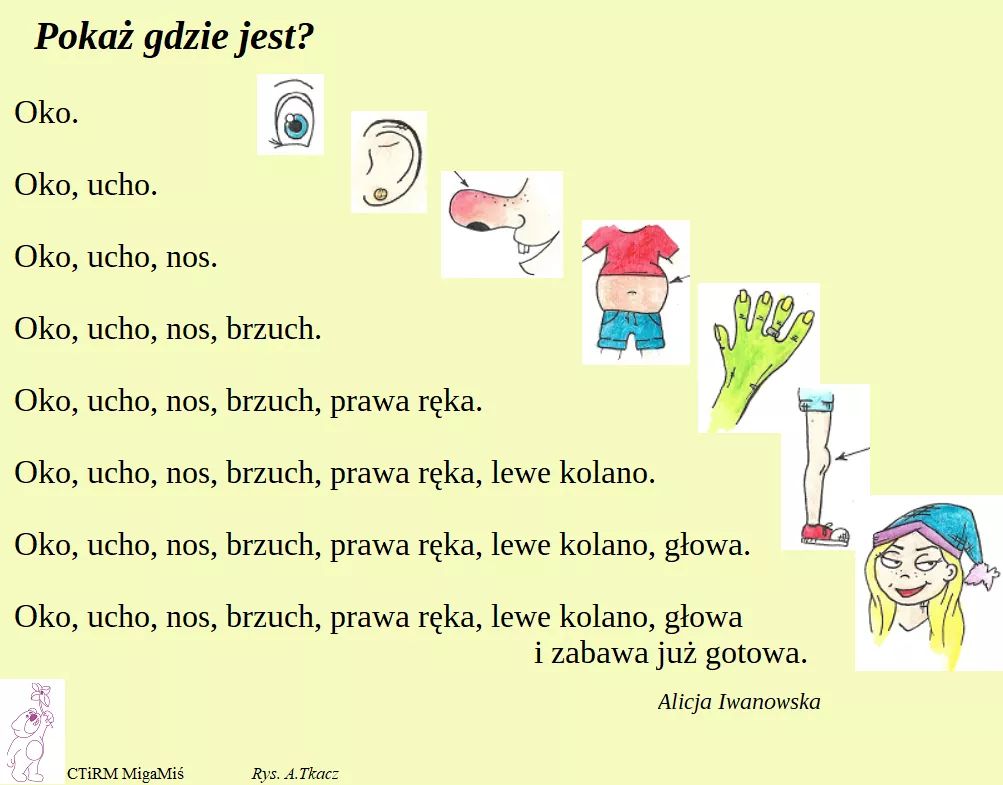 Załącznik 2 Części ciała - symbole PCS.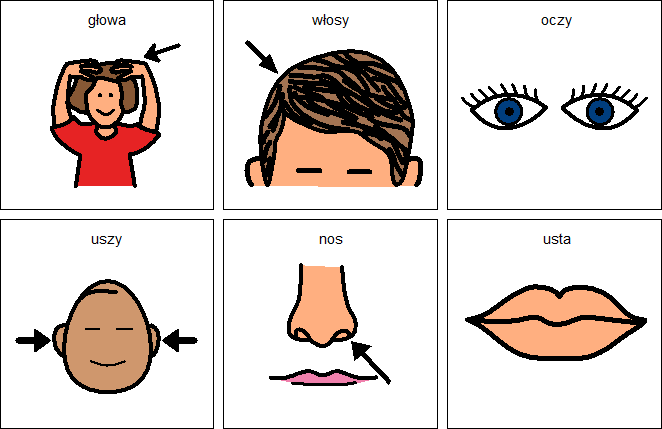 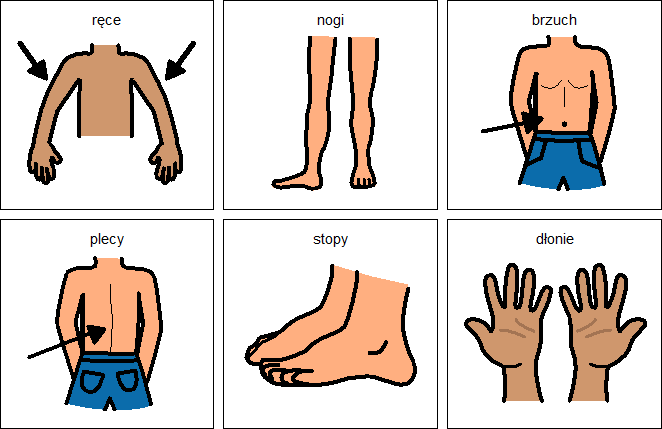 